Assignment:  The student will clear up Zit man's complexion using Photoshop.  Using the Healing Brush, Cloning Tool, and Healing Patch students will repair the skin of Zit man.  Using the Zit man file off the S:\ Drive, students will open and then duplicate the image.  Working off the duplicate image students will practice using the Healing Brush, Cloning Tool, and Healing Patch to repair Zit Man's face.  The student’s work will be turned in via the teacher’s folder on the S:\ Drive in the following manner:  S:\Communications\Photography\4000 - Photo I\ Student Drop\Teacher\Assignment folder.  The student’s file will be labeled the following way:  Last Name_First Name_Assignment name_Final and be a jpeg file.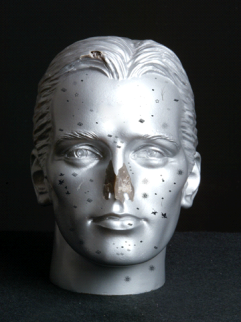 Purpose:  The students will learn how to use specific tools in the computer program Photoshop.  The student will show mastery of the tools in the software Adobe Photoshop.  Mastery will be displayed by turning in a completed corrected picture of Zit Man.VAPA Content Standards Met:2.2 Prepare a portfolio of original two-and three-dimensional works of art that reflects refined craftsmanship and technical skills.
2.3 Develop and refine skill in the manipulation of digital imagery (either still or video).
Answer the following questions.  You do not need to use complete sentences, but your responses must be understandable and legible.Describe one Photoshop Action, Command or Tool that you used in this assignment.Name of Action/Command/Tool:  ________________________________________Explain how to start this Action/Command/Tool:  [NOTE:  Put your answer below.]Examples of how to write explanation:  Save As...    You could write:  Select File > Save As…Eraser:  You could write:  Click on the Eraser button in the Tools palette.Your Answer:What does it do?  How is it used?  Why would you use it? [Answer only one question.]Define these terms:MaquetteStill LifeToneValue ScaleGrading:  Rate your pictures from 1 to 6 in each of the following categories.ALL items marked with ► must be graded 3 or higher to pass the assignment.  Any ► item marked 0, 1, or 2 must be fixed to a 3 to pass assignment.Grading:  Rate your pictures from 1 to 6 in each of the following categories.ALL items marked with ► must be graded 3 or higher to pass the assignment.  Any ► item marked 0, 1, or 2 must be fixed to a 3 to pass assignment.Grading:  Rate your pictures from 1 to 6 in each of the following categories.ALL items marked with ► must be graded 3 or higher to pass the assignment.  Any ► item marked 0, 1, or 2 must be fixed to a 3 to pass assignment.Grading:  Rate your pictures from 1 to 6 in each of the following categories.ALL items marked with ► must be graded 3 or higher to pass the assignment.  Any ► item marked 0, 1, or 2 must be fixed to a 3 to pass assignment.Grading:  Rate your pictures from 1 to 6 in each of the following categories.ALL items marked with ► must be graded 3 or higher to pass the assignment.  Any ► item marked 0, 1, or 2 must be fixed to a 3 to pass assignment.Grading:  Rate your pictures from 1 to 6 in each of the following categories.ALL items marked with ► must be graded 3 or higher to pass the assignment.  Any ► item marked 0, 1, or 2 must be fixed to a 3 to pass assignment.Grading:  Rate your pictures from 1 to 6 in each of the following categories.ALL items marked with ► must be graded 3 or higher to pass the assignment.  Any ► item marked 0, 1, or 2 must be fixed to a 3 to pass assignment.Grading:  Rate your pictures from 1 to 6 in each of the following categories.ALL items marked with ► must be graded 3 or higher to pass the assignment.  Any ► item marked 0, 1, or 2 must be fixed to a 3 to pass assignment.► = ES&CLowest--------------HighestLowest--------------HighestLowest--------------HighestLowest--------------HighestLowest--------------HighestEC► File Name123456File is named correctly.► File Type123456File is saved as a JPG file.► Resolution123456Picture is saved at 300 res.► Uploaded Correctly123456Picture uploaded correctly.► 2 Images123456Two images:  original/corrected► Dust and Blemish Removal123456Blending of face seamless.Overall Image123456Image looks normal.► Nose123456Nose looks normal.► Hair123456Hair looks normal.Photoshop Skills123456Demonstrates knowledge of Photoshop tools and techniques.Questions123456Questions on back answered.Rubric123456Self Scored.On Time123456Assignment turned in on time.Assignment123456Meets assignment criteria./70 Total